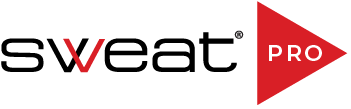 VIRTUAL WORKOUTS FOR REAL PEOPLEWITH REAL PEOPLETo join a Studio SWEAT onDemand body-sculpting workout like Spin®, Yoga, Bootcamp & many more:Make sure your TV or projector is powered onGrab the small black ROKU remoteSelect the Home button and you’ll see the app icons appear. If you don’t please doublecheck that you’re on the right input for your ROKU.Select the Studio SWEAT onDemand app icon & hit enter Select the workout category that you’re interested inPreview the list of options, which are sorted in descending order by release date and select the class that you’d like to joinClick Play to begin your workout!To listen to the TV audio on your own device:Simply connect your device to the “RB Inn” WiFi (password available on check-in or at the spa),Use your phone’s camera to scan the audiofetch QR code Download, then open the audiofetch app. That’s it! 